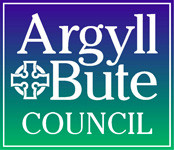 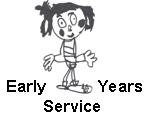 Argyll & Bute Early Years ServiceSelf-Evaluation and Improvement Planning  -  Guidance for Partner Providers  May 2016Self-Evaluation should be a continuous, reflective process through which Early Learning and Childcare centres get to know themselves well; the following documents will help with this task:National Improvement Framework – key prioritiesHow Good is our Early Learning and Childcare from August 2016Building the AmbitionNational Care Standards What have we done well – how do we know? – In order to answer these questions, it is a good idea to take part in self-evaluation activities throughout the year, collecting evidence and looking at impact (from more than one source) You should be able to demonstrate your answers, it is not about assumptions - link to your Vision, Values & Aims, Curriculum for Excellence, the 4 Capacities, the Principles of Curriculum Design and the GIRFEC wellbeing indicators (SHANARRI)Improvement planning builds on that self-knowledge through understanding the best of that which already exists, deciding how good you can really be and identifying the best way forward.A Progress and Impact report will celebrate your success and achievements over the past year in relation to your improvement plan priorities and consider your capacity to improve further. (Similar to a school’s Standards & Quality Report)Compiling your Progress and Impact ReportAs you go through the year, evidence relating to the impact of your improvement priorities will contribute to this, you may wish to include photos to illustrate your progress and quotes from children/parents/staff/other stakeholders.Your Progress and Impact report should answer some of the following questions:What have we achieved over the past year?What has been the impact of our improvement priorities on outcomes for children?How well do we meet the needs of our staff, children, parents and the wider school community?How have we valued and empowered staff, children & their families?How good is our environment for learning?How good is our leadership?How well do we work with others to support our children’s learning?What do we aim to do next to improve?Creating your Improvement planWhere are we now?  How good can we be? Strengths /Areas for improvementConsider:The results of self-evaluation activities, which have taken place over the year e.g. Building the Ambition auditObservations/staff  feedback from team meetings/monitoring processEducation Scotland inspection report – RIF if applicableEducation Scotland -  increased expectations documentCare Inspectorate inspection report – any  requirements/recommendationsNational Improvement FrameworkGIRFEC Local Authority & Early Years Service prioritiesChildren’s viewsParents’/Carers’ viewsSharing practice visitsNational guidance and researchThe views of the wider school communityPrioritise your improvement targets Don’t be too ambitious - having a maximum of 3 Quality Indicators as priority targets with associated specific tasks will be more achievable over a year than trying to fit in all your improvement ideas. It will also be easier to keep your Action Plan as a working document which is referred to often and staff will be clear about priorities and evidencing improvementsConsult with parents, children and other stakeholders on how best to take your priorities forward. Create your action planA good action plan is brief and clear. It describes exactly how you intend to achieve your targets, identifies tasks and sets time scales which will be within your capacity to achieve.Action plan key elements:Priority Target, what are we doing? why are we doing it?, justification, e.g. link to QIs/National Care StdsSuccess criteria, expected impact/outcomeTasks, specific actionsTimescale, time the process will takeResources needed including budget, staff development & trainingResponsibility , staff involvedMonitoring & Evaluation, strategies for monitoring & evaluating how the actions are being implementedEvidence this can be from a range of sources, collected by different staff members, notes/stickies/dates will be a feature of a working document You will also have your maintenance agenda, as you continue with projects/improvements you are still working on/embedding. You might want to briefly detail progress to date; further developments planned and, if appropriate, include detailed tasks in your action plan.Your action plan can be linear/boxes/mind map etc.  as long as it contains the key elements.Linda Burgar Early Years Development OfficerMay 2016